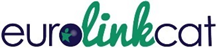 EUROlinkCAT Work package (WP) 5Educational achievements and needs of children with congenital anomaliesStudy Protocol Institutions responsible: WP5 leads: Judith Rankin (UNEW), Amanda Neville (UNIFE)Researchers: Svetlana Glinianaia (UNEW)1. Background and aimSurvival beyond infancy (the first year of life) is improving for many children born with congenital anomalies due to advances in neonatal care and operative interventions.1-4 Therefore, it is becoming increasingly important to study children’s school performance and their educational needs as there may be a growing population of children and young people requiring additional support and resources in the future. However, apart from the more common genetic syndromes (e.g. Down syndrome) and structural anomalies (e.g. congenital heart defects, CHDs, oral clefts), the evidence of educational achievements and needs for children with other specific congenital anomalies is lacking. The existing published evidence indicates that children born with specific types of congenital anomalies are at a higher risk of lower academic achievements and may require additional support at school. For example, a recent American study reported that a significantly lower percentage of children born with a severe CHD and requiring a CHD surgery in infancy achieved grade 3 and 4 proficiency in literacy and mathematics compared with grade-matched state students.5 Compared with all public school children, children with severe and/or complex CHD were significantly more likely to receive special education services5,6 or extra support at school.7 Few studies, however, used population-based registry data linked to the educational records to explore academic outcomes in children with CHDs of different severity.8 Most studies included only specific subsets of children who underwent a CHD surgery in infancy and thereby were limited to children with more severe and complex CHD types or to a specific CHD type.5,6,9-11For children with other congenital anomalies, for example, with isolated oro-facial clefts, there is further international evidence that these children/adolescents were also at a higher risk of lower academic achievements at school and special education needs than the background school population.12-14 Thus in a longitudinal American study, these children were at a greater risk of persistent low achievement from elementary school through high school than their classmates (by 45%, 63% and 73%, for maths, reading and language respectively after adjusting for socio-economic differences).13 Another recent population-based study in England assessing early academic achievement in children with isolated clefts found that academic achievement at age 5 years was lower than the national average for all six assessed areas, differed by cleft type (i.e. was worse for those with cleft palate with/without cleft lip than for those with cleft lip only) and that special education needs were high varying from 13.2% for cleft lip to 47.6% for bilateral cleft lip and palate.14 A recent Danish study exploring the association between anaesthesia-related neurotoxicity, timing of surgery and type of oral clefts, and academic performance in adolescents (15-16 year-olds) measured by test scores and nonattainment at ninth-grade final exams, reported that the type of oral cleft was more important for academic achievements than timing and number of exposures to surgery and anaesthesia.15 However, this evidence needs to be confirmed in other settings. Previously, the majority of children with chromosomal abnormalities associated with intellectual disability, such as Down syndrome, attended school in special education settings, however this attitude has changed over the last two decades resulting in a growing percentage of children with Down syndrome being integrated in the mainstream schools.16-18 The more inclusive approach demonstrated great benefits for the academic development of these children,19-21 however, for other chromosomal syndromes these issues are much less studied. A study using Wales’ registry (CARIS) data reported that a fifth of girls with Turner syndrome required a significant amount of special education needs and 35% some additional support at school.22 This needs to be explored in other geographical locations and confirmed for other conditions.Combined data from European registries of congenital anomalies linked to educational data within the WP5 of the EUROlinkCAT study will provide an opportunity to analyse population-based data on educational achievements and needs of children born with different types of congenital anomalies up to and including the school year when the child turns 16 years.The aim of WP5 is to expand the knowledge on the educational achievements and needs of children with specific congenital anomalies and to provide predictions of future need.The first specific task of WP5 was to identify the data available on education across countries of Europe and address issues in combining it. A survey of all 21 participating registries was conducted and the results summarised in a survey report published on the EUROlinkCAT website in September 2017 (UNEW) (https://www.eurolinkcat.eu/wp5-education/educationalachievementsandneedsofchildrenwithcongenitalanomalies ). This survey confirmed that nine registries initially proposed in the EUROlinkCAT application as potential WP5 participants would have access to individual-level education data and an additional registry (Italy: Tuscany) was identified as a further participant.There are three studies included in the WP5 with the following aims:To determine the educational achievements and needs of children born with a congenital anomaly by congenital anomaly subgroup, including those with multiple anomalies (UNEW) To evaluate if educational achievements and needs are associated with clinical (the use of anaesthesia, surgery, days spent in hospital) and sociodemographic factors (gender, maternal age, socioeconomic status) (UNEW) To undertake statistical modelling of data to provide predictions of the number of children with congenital anomalies across Europe up to the child’s 10th birthday who may have specific educational needs (UNEW) 2. Description of data sources and requested data2.1. Inclusion criteriaThe WP5 survey confirmed that the following ten EUROCAT registries would be able to participate in WP5 studies: England (five BINOCAR registries: Thames Valley, Wessex, East Midlands, South West and North), UK: Wales (CARIS), Denmark: Odense (RSD), Finland (THL), Italy: Emilia Romagna (UNIFE), Italy: Tuscany (CNR-IFC). Norway registry joined WP5 in December 2017 after obtaining ethics approval to use an existing linked dataset with restricted information on educational outcomes for 1999-2014 births.  Study cases  are all live born infants with a major congenital anomaly as defined in EUROCAT (Guide 1.4) born between 1995 and 2011 (so that they reach the appropriate school age by the end of 2015) in six participating registries (England: Thames Valley, England: Wessex , Denmark: Odense, Finland, Italy: Emilia Romagna, Italy: Tuscany) or from the first year of EUROCAT data collection in other registries (1998: UK: East Midlands, UK: Wales; 1999: Norway; 2000: UK: North; 2005: UK: South West) to 31st Dec 2011, and confirmed to be alive at start of school in the WP3 linkage with mortality data. Where available, controls will be all or a selection of live born infants born without congenital anomalies during the same time period and in the same geographical area (Table 4). The WP2 team will develop some data quality indicators to determine inclusion of a registry’s data in the studies analysing the effect of the risk factors (e.g. sociodemographic) on education outcomes.2.2. Data file from the EUROCAT registryEach registry will use a file of all live born congenital anomaly cases extracted from their most recent version of EUROCAT Data Management Program (EDMP version 6.10, January 2016) that are confirmed to be alive on their 10th birthday by the end of 2015 based on the WP3 linkage with mortality data (i.e. all cases resulting in deaths should be excluded). Coding and classification of the congenital anomalies will be based on the coding of anomalies and subgroups in the EUROCAT registry (see Guide 1.4). EUROCAT variables to include are listed in Table 1. These live born congenital anomaly cases will then be linked to data in education databases or any education data sources available locally for use in this study. The registry or the education data provider will be asked to produce a short report outlining the number of cases that were linked/unlinked and the reasons for non-linkage based on a standard template. This report should be sent to Ulster University.2.3. Education databases and education data variablesThe list of the Education data sources in the participating registries is given in Appendix 1. We are going to request education data up to and including the school year when the child turns 16 years. Education data variables vary between the five BINOCAR registries and the other six registries by their types, names, the coding scheme used and the period of availability and will be standardised by the Standardisation Committee and a common data model specified. The extensive lists of the education variables available for five BINOCAR registries from the National Pupil Database (NPD) and for the Wales registry from the Secure Anonymised Information Linkage (SAIL) database are available for members on the EUROlinkCAT website: http://www.EUROlinkCAT.eu/wp2-buildingresultsrepository/variables. The full lists of the NPD and SAIL variables will be provided in the WP5 BINOCAR- and CARIS-specific protocols for Ethics approval submissions and the NPD and SAIL data requests. The examples of the NPD and SAIL education variables are shown in Table 2. The comprehensive list of the standardised variables will be provided at a later stage of the study.Education data for Norway are limited to the year when the following educational levels were first attained: basic schooling, lower secondary, upper secondary.Lists of the education variables are not available for Finland and Italy: Emilia Romagna (as of April 2018). The Finland registry cannot provide the exact education variables before the submission of the data request to the Statistics Finland, Register on Education. They expect to obtain education data covering pre-primary education, primary education and the type of school the students attended (comprehensive, special schools at the basic level of education); there are no obligatory official exams during the compulsory school in Finland (7-16 years) but the grades at the compulsory school graduation may be available.2.4. Data on risk factors EUROCAT variablesData for the following risk factors are requested form the EUROCAT registries (see Table 1 below):Child’s sex (EUROCAT core variable 4 – SEX), Plurality (number of babies delivered – singleton or multiple) (EUROCAT core variable 5 – NBRBABY)Birth weight (grams) (EUROCAT core variable 10 – WEIGHT)Gestational age (completed weeks) (EUROCAT core variable 11 – GESTLENGTH)Maternal age (years) (EUROCAT core variable 15 – AGEMO (age of mother at delivery)Data from WP3 and WP4 (national health care databases) - see Table 3.Non-EUROCAT variables:SES variables:Deprivation index at maternal residence (L_MATDEPR_IND – five BINOCAR registries; Italy: Emilia Romagna)Maternal Education at time of birth (L_MAT_EDUC – Finland; Norway; Italy: Tuscany; Italy: Emilia Romagna)Maternal country of birth (L_MAT_CTRY_B - Denmark: Odense; Finland; Italy: Tuscany; Italy: Emilia Romagna; UK: Wales)Marital status (L_MATMAR_STA – Italy: Tuscany)WP4 morbidity variables (Table 3)The morbidity variables are important to consider in the analysis of the academic achievement. Among these, anaesthesia during surgery is one of the major factors, in particular during the first 18-24 months after birth. We will be using the health database variables listed in Table 3 that can be considered as proxy measures of condition severity (e.g. number of days in hospital/intensive care unit, number of day on ventilator), use of anaesthesia (surgery and surgery type) and associated morbidity, and may be associated with children’s academic performance and special education needs. As the information on the number or duration of general anaesthesia episodes for each case will not be available, the accuracy of the data on surgery type is very important.2.5. ControlsWhere possible, as in WP4 study, controls will be all children in the population born in the same geographical area and within the same time period that were not recorded in the EUROCAT registry. In England, only data from a sample of these control children is available (Table 4). 2.6. The linked data fileThe linked data file will be stored securely, either within the local registry or within the organisation doing the linkage. The registries will be provided with a set of instructions (syntax script, see section 3 below) to create pre-specified tables and perform analysis of the data and the aggregated tables and analytic results will be transmitted to the Central Results Repository (CRR) at Ulster University. No individual case data will be transmitted to the CRR.3. Local analysesA detailed analysis plan will be written by WP5 team with support from statisticians from QMUL (month 27). Ulster University and QMUL will produce common syntax scripts, which will conform to a common data model to ensure that all variables/proxy variables are standardised across all registries (month 30). Registries will run the provided registry-specific syntax scripts on their linked dataset to generate the tables/results outlined in the analysis plan. A data "dictionary" of every variable in the linked data with its name, description/definition, coding instructions/values (in English) will be created and uploaded to the website. The quality of the data linkage will be investigated and data quality checks will be conducted for unlikely results and outliers across registries (Ulster University) and a report will be produced. Analyses will include all cases with congenital anomalies (EUROCAT subgroup al1: all anomalies) and on all relevant EUROCAT subgroups specified in this protocol (Appendix 2) and provided on the EUROlinkCAT website for members(https://www.eurolinkcat.eu/wp2-buildingresultsrepository/wp3andwp4subgroups). Cases will be classified as isolated or genetic according to the multiple anomaly algorithm programmed in EDMP (Garne 2011)23 and analyses will be performed in groups of cases of all structural anomalies, isolated anomalies and chromosomal/genetic anomalies. The analyses will also be performed in two separate groups – cases with and without cerebral anomalies. For rare congenital anomalies with limited or no published evidence in the literature, educational outcomes will be analysed if there is a sufficient number of cases for each anomaly in the registries to be safely transferred to the CRR in aggregate tables; for those with small numbers, analytical results [e.g. means with the standard errors (SE)] will be provided. Power calculations will be performed by QMUL to ensure that there is sufficient statistical power for the selected anomaly subgroups to derive meaningful conclusions. Education data will be analysed in all long-term survivors from the participating registries who reached the school age (varies in different registries). WP3 mortality data will be used to identify survivors up to 10 years of age and WP4 morbidity data will be used to analyse the association between clinical factors (e.g. number of days spent in hospital and in intensive care units, surgery) and educational outcomes. We will not have mortality or morbidity data for children beyond 10 years of age for the WP5 participants, but given that the mortality rates at this age are extremely low, this will only marginally affect our results. For the five English registries and the Welsh registry, the education outcome data for children in a compulsory school will include exam results for different subjects (Reading, Writing, Maths) at age 6-7 and 10-11 years, and data on special education needs (SEN) will be available for the group of children who need SEN support. For Denmark, Finland and Norway registries, less detailed data will be available, probably limited to the SEN information (yes/no) and to the data indicating graduation from compulsory school with or without grades. Deaths between 10 and 16 years will be known to these registries, as their congenital anomaly data are already linked to the population data in their health statistics databases.The first study will determine the educational achievements and special education needs of children born with a congenital anomaly in different European regions up to age 16 years, we will also describe educational outcomes for individual subgroups of congenital anomalies including those with multiple anomalies. Data on terminations of pregnancy for fetal anomaly (TOPFA) already available in the EUROCAT registries will be used for facilitating the interpretation of the survival analysis and the number of children with special education need in each cohort.The second study will evaluate the association between clinical (the use of anaesthesia, surgery, days spent in hospital) and sociodemographic factors (infant sex, maternal age, socioeconomic status) and educational achievements and needs by using multilevel models to allow for differences between types of congenital anomalies These analyses will be run separately by each registry and the results submitted to the CRR using a secure data transfer procedure and data suppression if required. 4. Data transmission to the CRR and to WP5The tables and results created by each registry using the supplied syntax scripts will be submitted in Excel, SPSS or STATA file formats, or other commercially available packages, to the Ulster University via the secure project portal (members’ area on the EUROlinkCAT website) (month 33). All data submitted will be aggregated - no individual case data will be sent.Ulster University will then:Compile the data from each participating registry to create the CRR;Perform data quality checks together with QMUL;Generate extracts of the data from the CRR required for this WP5 study;Provide clean, checked aggregate data and analytical results from the CRR to the WP5 project leaders via the secure project portal (members’ area on the EUROlinkCAT website) (month 36).Only combined data and the summarised results will be sent to the WP5 research team. The WP5 team will perform pooled analyses based on the data received from the CRR with the statistical advice from QMUL/UU. WP5 analyses and milestonesUNEW:The UNEW team will perform meta-analyses on education outcomes (educational achievements and needs) based on the data from eleven registries received from the CRR. Results will be discussed at a subgroup meeting with the involved registries (month 38) and a first draft of the paper/report will be circulated for comments (month 40).  The paper will be submitted before the final report to the EU (month 42).We will also perform meta-analyses of the results of the association between clinical and/or sociodemographic factors and educational achievements and needs. Results will be discussed at a subgroup meeting with the involved registries (month 38) and a first draft of the paper will be circulated for comments in month 48 and submitted for publication (month 50).The modelling predicting the number of children with congenital anomalies under 16 years across Europe who will have specific educational needs will be done at UNEW as well. Results will be discussed at a subgroup meeting with the involved registries (month 38) and a first draft of the paper will be circulated for comments in month 46. The paper will be submitted before the final report to the EU (month 50).5. Publication of resultsAll three studies will be published in high-impact peer-review journals with open access and with authorship according to EUROlinkCAT criteria. The studies have two deliverables in the Horizon 2020 contract: D5.1: Report on educational achievements and needs of children born with a congenital anomaly and geographical variation in Europe [month 42]D5.2: Report on predictions of the number of children with congenital anomalies across Europe up to the child’s 10th birthday who will have specific educational needs [month 50]6. Data archiving and destructionAll results generated from EUROlinkCAT will be archived at the Ulster University. These will include the pooled analyses from each WP. Destruction of CRR data will occur 20 years after the completion of the EUROlinkCAT project, at which point it is believed such data will no longer be of use.Each WP leader/institution is responsible for ensuring the destruction of any data five years after the completion of the EUROlinkCAT project.Any duplicate datasets held at QMUL will be destroyed five years after the completion of the EUROlinkCAT project.References1.	Rankin J, Tennant PW, Bythell M, Pearce MS. Predictors of survival in children born with Down syndrome: a registry-based study. Pediatrics 2012;129:e1373-1381.2.	Erikssen G, Liestol K, Seem E, Birkeland S, Saatvedt KJ, Hoel TN, et al. Achievements in congenital heart defect surgery: a prospective, 40-year study of 7038 patients. Circulation 2015;131:337-346; discussion 346.3.	Cassina M, Ruol M, Pertile R, Midrio P, Piffer S, Vicenzi V, et al. Prevalence, characteristics, and survival of children with esophageal atresia: A 32-year population-based study including 1,417,724 consecutive newborns. Birth Defects Res A Clin Mol Teratol 2016;106:542-548.4.	Shin M, Kucik JE, Siffel C, Lu C, Shaw GM, Canfield MA, et al. Improved survival among children with spina bifida in the United States. J Pediatr 2012;161:1132-1137.5.	Mulkey SB, Bai S, Luo C, Cleavenger JE, Gibson N, Holland G, et al. School-Age Test Proficiency and Special Education After Congenital Heart Disease Surgery in Infancy. J Pediatr 2016;178:47-54 e41.6.	Mulkey SB, Swearingen CJ, Melguizo MS, Reeves RN, Rowell JA, Gibson N, et al. Academic proficiency in children after early congenital heart disease surgery. Pediatr Cardiol 2014;35:344-352.7.	Shillingford AJ, Glanzman MM, Ittenbach RF, Clancy RR, Gaynor JW, Wernovsky G. Inattention, hyperactivity, and school performance in a population of school-age children with complex congenital heart disease. Pediatrics 2008;121:e759-767.8.	Oster ME, Watkins S, Hill KD, Knight JH, Meyer RE. Academic Outcomes in Children With Congenital Heart Defects: A Population-Based Cohort Study. Circ Cardiovasc Qual Outcomes 2017;10.9.	Gerstle M, Beebe DW, Drotar D, Cassedy A, Marino BS. Executive Functioning and School Performance among Pediatric Survivors of Complex Congenital Heart Disease. J Pediatr 2016;173:154-159.10.	Cassidy AR, White MT, DeMaso DR, Newburger JW, Bellinger DC. Processing speed, executive function, and academic achievement in children with dextro-transposition of the great arteries: Testing a longitudinal developmental cascade model. Neuropsychology 2016;30:874-885.11.	Wernovsky G, Stiles KM, Gauvreau K, Gentles TL, duPlessis AJ, Bellinger DC, et al. Cognitive development after the Fontan operation. Circulation 2000;102:883-889.12.	Persson M, Becker M, Svensson H. Academic achievement in individuals with cleft: a population-based register study. Cleft Palate Craniofac J 2012;49:153-159.13.	Wehby GL, Collett BR, Barron S, Romitti P, Ansley T. Children with oral clefts are at greater risk for persistent low achievement in school than classmates. Arch Dis Child 2015;100:1148-1154.14.	Fitzsimons KJ, Copley LP, Setakis E, Charman SC, Deacon SA, Dearden L, et al. Early academic achievement in children with isolated clefts: a population-based study in England. Arch Dis Child 2017.15.	Clausen NG, Pedersen DA, Pedersen JK, Moller SE, Grosen D, Wehby GL, et al. Oral Clefts and Academic Performance in Adolescence: The Impact of Anesthesia-Related Neurotoxicity, Timing of Surgery, and Type of Oral Clefts. Cleft Palate Craniofac J 2017;54:371-380.16.	De Graaf G, Van Hove G, Haveman M. A quantitative assessment of educational integration of students with Down syndrome in the Netherlands. J Intellect Disabil Res 2014;58:625-636.17.	van Wouwe JP, van Gameren-Oosterom HB, Verkerk PH, van Dommelen P, Fekkes M. Mainstream and special school attendance among a Dutch cohort of children with Down Syndrome. PloS one 2014;9:e91737.18.	Hughes J. Inclusive education for individuals with Down syndrome. Down Syndrome News and Update 2006;6:1-3.19.	Buckley S, Bird G, Sacks B, Archer T. A comparison of mainstream and special education for teenagers with Down syndrome: implications for parents and teachers. Downs Syndr Res Pract 2006;9:54-67.20.	de Graaf G, van Hove G, Haveman M. More academics in regular schools? The effect of regular versus special school placement on academic skills in Dutch primary school students with Down syndrome. J Intellect Disabil Res 2013;57:21-38.21.	Laws G, Burne A, Buckley S. Language and Memory Development in Children with Down Syndrome at Mainstream Schools and Special Schools: a comparison. Educational Psychology 2000;20:447-457.22.	Iyer NP, Tucker DF, Roberts SH, Moselhi M, Morgan M, Matthes JW. Outcome of fetuses with Turner syndrome: a 10-year congenital anomaly register based study. J Matern Fetal Neonatal Med 2012;25:68-73.23.	Garne E, Dolk H, Loane M, Wellesley D, Barisic I, Calzolari E, et al. Paper 5: Surveillance of multiple congenital anomalies: implementation of a computer algorithm in European registers for classification of cases. Birth Defects Res A Clin Mol Teratol 2011;91 Suppl 1:S44-50.Table 1 Variables to extract from the EUROCAT database (EDMP)*	New variable In Guide 1.4 from 2013**	Variable compatible over time, but coding has been extended/modified#	Variable name change only##	Guide 1.4 use ISCO-08 classificationsTable 2 Education outcome variables to be linked to the congenital anomaly cases listed separately for each participating registryTable 3 Variables from the WP3 and WP4 morbidity databases (core variables shaded grey)*If there are multiple admissions, please provide a record for each hospital admission.  The number of admissions per year and total days spent in hospital per year can be calculated from L_CH_AGE_ADM_D and L_HOSP_DAYS (or the difference between the date of discharge - date of admission)Table 4 Type of controls planned for the WP5 participating registries Appendix 1Sources of Education data for Linkage (as reported by the EUROCAT registries in the WP5 survey)England: five BINOCAR registries: the National Pupil Database (NPD) - https://www.gov.uk/government/publications/national-pupil-database-application-form-declaration-and-agreementDenmark: Odense: Ministry of education, Statistics Denmark Address: Frederiksholms kanal 21, 1220 Copenhagen KTel.: (0045) 33 92 50 00http://www.uvm.dk/statistik/grundskolen/karakterer-og-test/nationale-test/national-praestationsprofilSome data are available from the database UDSP (special need for teaching) – link with the list of the variables from 2011 below:http://dst.dk/extranet/ForskningVariabellister/UDSP%20-%20Specialundervisning.htmlEmilia Romagna: the Ferrara Territorial Schools Office responsible for services for disabled children (Referente per la formazione, Ufficio VI - Ambito Territoriale di Ferrara)Finland: Statistics Finland: Register on Education - http://www.tilastokeskus.fi/til/vkour/index_en.html Tuscany: Ministry of Education, University and Research (MIUR), the Regional Scolastic OfficeWales: the Secure Anonymised Information Linkage (SAIL) database  https://saildatabank.com/Norway: Statistisk sentralbyrå (Statistics Norway - Education)  -https://www.ssb.no/en/utdanningAppendix 2Subgroups for the WP5 EUROlinkCAT studies (based on EUROCAT Subgroups of Congenital Anomalies (August 2016) with exclusions mentioned in doc 3.2 and doc 3.3 in Guide 1.4)EUROCAT core variables, one row of data per case (see also http://www.eurocat-network.eu/aboutus/datacollection/guidelinesforregistration/guide1_4)EUROCAT core variables, one row of data per case (see also http://www.eurocat-network.eu/aboutus/datacollection/guidelinesforregistration/guide1_4)EDMP Core variables (shaded in blue)EDMP Core variables (shaded in blue)Baby and Mother – Variables 1 to 18 Baby and Mother – Variables 1 to 18 Baby and Mother – Variables 1 to 18 1CENTRECentre Number2NUMLOCLocal ID of case3BIRTH_DATEDate of Birth4SEXSex5**NBRBABYNumber of babies delivered6SP_TWIN Specify twin type of birth, like or unlike, zygosity 7NBRMALFNumber of malformed in multiple set8TYPEType of birth9CIVREGCivil registration status10WEIGHTBirth weight11GESTLENGTHLength of gestation in completed weeks12SURVIVALSurvival beyond one week of age13DEATH_DATEDate of death14 DATEMO Date of birth of mother 15AGEMOAge of mother at delivery16*BMI Maternal Body Mass Index 17 RESIDMO Mother’s residence code Diagnosis – Variables 19 to 57 Diagnosis – Variables 19 to 57 Diagnosis – Variables 19 to 57 19**WHENDISC When discovered20CONDISCCondition at discovery 21 AGEDISC If prenatally diagnosed, gestational age at discovery22FIRST PREFirst positive prenatal test24 KARYO Karyotype of infant/fetus 25 SP_KARYO Specify karyotype 26*GENTEST Genetic Test 27*SP_GENTEST Specify genetic test 28PM Post mortem examination 29**SURGERY First surgery for malformation performed or planned 30SYNDROME Syndrome31SP_SYNDROME Specify Syndrome 32MALFO1 malformation33 SP_MALFO1 Specify malformation 34 MALFO2 As MALFO1 35 SP_MALFO2 Specify malformation 36 MALFO3 As MALFO1 37 SP_MALFO3 Specify malformation 38 MALFO4 As MALFO1 39 SP_MALFO4 Specify malformation 40 MALFO5 As MALFO1 41 SP_MALFO5 Specify malformation 42MALFO6 As MALFO1 43 SP_MALFO6 Specify malformation 44 MALFO7 As MALFO1 45 SP_MALFO7 Specify malformation 46 MALFO8 As MALFO1 47 SP_MALFO8 Specify malformation 57#OMIM OMIM code / Type of Mendelian Inheritance Exposure – variables 58 to 78Exposure – variables 58 to 78Exposure – variables 58 to 7858**ASSCONCEPTAssisted conception (where available)59## OCCUPMO Mother’s occupation at time of conception 60ILLBEF1Maternal illness before pregnancy 161ILLBEF2Maternal illness before pregnancy 264ILLDUR1Maternal illness during pregnancy 165ILLDUR2Maternal illness during pregnancy 279CONSANGConsanguinity81SIBANOMSibs with congenital anomalies87MOANOMMothers family with anomalies89FAANOMFathers family with anomaliesSociodemographic – Variables 91 to 94 Sociodemographic – Variables 91 to 94 Sociodemographic – Variables 91 to 94 91MATEDUMaternal education 92 SOCM Socioeconomic status of mother 93 SOCF Socioeconomic status of father 94 MIGRANT Migrant status EDMP-derived variablesEDMP-derived variablesByearYear of birthbirth_typeDefinitions of stillbirths and spontaneous abortions vary between regions. This variable recodes birth type according to EUROCAT’s specifications: cases with gestational age ≥ 20 weeks are re-coded as “stillbirths” (irrespective of the local definition of stillbirth/spontaneous abortion).casestatusOnly cases with casestatus = 1al1-al114EUROCAT subgroups: (0 = No, 1 = Yes).  Based on EUROCAT coding in Guide 1.4mult_malf Algorithm for case classification into isolated and multiplesVariables in education databases by registry to be linked to congenital anomaly casesVariables in education databases by registry to be linked to congenital anomaly casesVariables in education databases by registry to be linked to congenital anomaly casesVariables in education databases by registry to be linked to congenital anomaly casesBINOCAR – National Pupil database (NPD) –examples covering different types of outcomes and fields are given (see http://www.EUROlinkCAT.eu/wp2-buildingresultsrepository/variables for the full list)BINOCAR – National Pupil database (NPD) –examples covering different types of outcomes and fields are given (see http://www.EUROlinkCAT.eu/wp2-buildingresultsrepository/variables for the full list)BINOCAR – National Pupil database (NPD) –examples covering different types of outcomes and fields are given (see http://www.EUROlinkCAT.eu/wp2-buildingresultsrepository/variables for the full list)BINOCAR – National Pupil database (NPD) –examples covering different types of outcomes and fields are given (see http://www.EUROlinkCAT.eu/wp2-buildingresultsrepository/variables for the full list)Variable nameDescriptionYears populatedTable name in NPDAcademicYear_[term][yy]Academic year2001/02 -PLASC_Census 01-02 to 16-17 SPRSENprovision_[term][yy]Provision types under the special educational need (SEN) Code of Practice.2001/02 -PLASC_Census 01-02 to 16-17 SPRSENprovisionMajor_[term][yy]Pupil's major SEN provision group based on SEN provision code.2008/09-PLASC_Census 01-02 to 16-17 SPRPrimarySENtype_[term][yy]Nature of pupil's primary special educational need.2003/04 -PLASC_Census 01-02 to 16-17 SPRSecondarySENtype_[term][yy]Nature of pupil's secondary special educational need2003/04 -PLASC_Census 01-02 to 16-17 SPRSENUnitIndicator_[term][yy]Indicates if a pupil with SEN in a mainstream school is a member of a SEN Unit (sometimes called special class)2006/07-PLASC_Census 01-02 to 16-17 SPRResourcedProvisionIndicator_[term][yy]Indicates if a pupil with SEN in a mainstream school is a member of a resourced provision2006/07-PLASC_Census 01-02 to 16-17 SPRAcademicYear_ab[yy]Academic year – pupil absence2005/06 -Absence_05-06_to_15-16AP_PupilMatchingRefAnonymousPupil matching reference - Anonymous2007/2008 -Alt_Provision_07-08_to_16-17AP_UPNUnique Pupil Number2007/2008 -Alt_Provision_07-08_to_16-17AuthorisedAbsence_2Term_ab[yy]Number of sessions missed due to authorised absence in Autumn and Spring terms. This will be blank for special schools.2005/06 -Absence_05-06_to_15-16CIN_PrimaryNeedCodeThe main need which the episode is taking care of.2008/2009 -Children in Need - CIN_08-09_to_15-16CIN_PUPILIDPupil matching reference.2008/2009 -CIN_08-09_to_15-16CIN_PupilMatchingRefAnonymousPupil matching reference - Anonymous.2008/2009 -CIN_08-09_to_15-16CIN_PupilMatchingRefNonAnonymousPupil matching reference - Non Anonymous.2008/2009 -CIN_08-09_to_15-16CIN_DOBDate Of Birth2008/2009 -CIN_08-09_to_15-16CIN_EthnicityCode identifying the child's ethnic group2009/2010 -CIN_08-09_to_15-16CIN_DisabilityHolds a record of the type of disability(s) a child may suffer from. NONE by itself is used for no disability.2008/2009 -CIN_08-09_to_15-16cla_CHILD_IDDfE unique child identifier2005/2006 -CLA_05-06_to_15-16cla_CHILD_LA_CODELocal Authority child identifier2005/2006 -CLA_05-06_to_15-16cla_DOBDate of birth2005/2006 -CLA_05-06_to_15-16cla_ETHNICEthnic origin.  This corresponds to EthnicGroupMinor in Census data.2005/2006 -CLA_05-06_to_15-16cla_SEXGender2005/2006 -CLA_05-06_to_15-16KS1_APSAverage attainment point score (including Reading, Writing, Maths and Overall Science only).2006/07- 2014/15KS1_97-98_to_15-16KS1_APSRWMAverage attainment point score (including Reading, Writing and Maths only).2010/11 - 2014/15KS1_97-98_to_15-16KS1_DOBDate of birth.1997/98 -KS1_97-98_to_15-16KS1_ENGCOMPTSTEnglish Comprehension Test.1997/98 - 2003/04KS1_97-98_to_15-16KS1_ENGLEVEnglish Average Level (derived from Reading and Writing)2007/08  onlyKS1_97-98_to_15-16KS1_ENGREADTSKEnglish Reading Task.1997/98 - 2003/04KS1_97-98_to_15-16KS1_ENGSPELLTSTEnglish Spelling Test.1997/98 - 2001/02KS1_97-98_to_15-16KS1_ENGSUBTAOverall English Teacher Assessment Level.1997/98 - 2003/04KS1_97-98_to_15-16KS1_ENGWRITTSTEnglish Writing Test.1997/98 - 2003/04KS1_97-98_to_15-16KS1_ERELIGEligible result for Reading 2003/04 onlyKS1_97-98_to_15-16KS1_EWELIGEligible result for Writing.2003/04 onlyKS1_97-98_to_15-16KS1_MAELIGEligible result for Maths.2003/04 onlyKS1_97-98_to_15-16KS1_MATH_OUTCOMEMathematics outcome2015/16 -KS1_97-98_to_15-16KS1_MATHNOALGMaths Number and Algebra.  (Teacher Assessment)1997/98 - 2003/04KS1_97-98_to_15-16KS1_MATHSNational Curriculum level awarded for Maths.  (Teacher Assessment)1997/98 - 2014/15 KS1_97-98_to_15-16KS1_READINGNational Curriculum level awarded for reading.  (Teacher Assessment)1997/98 - 2014/15KS1_97-98_to_15-16KS1_WRITINGNational Curriculum level awarded for writing.  (Teacher Assessment)1997/98 - 2014/15KS1_97-98_to_15-16KS2_MATLEVNational Curriculum level awarded for Maths test.1995/96 - 2014/15KS2_95-96_to_15-16KS2_MATMAINLEVMaths Main Test Level1995/96 - 2004/05KS2_95-96_to_15-16KS2_MATLEVTANational Curriculum level awarded for Maths Teacher Assessment.2009/10 - 2014/15KS2_95-96_to_15-16KS2_READLEVNational Curriculum level awarded for English reading test.1998/99 - 2014/15KS2_95-96_to_15-16KS2_WRITLEVTANational Curriculum level awarded for English writing Teacher Assessment.2011/12 - 2014/15KS2_95-96_to_15-16KS2_WRITLEVWriting level2006/07 - 2014/15KS2_95-96_to_15-16KS2_WRITMARKWriting test mark.2006/07 - 2014/15KS2_95-96_to_15-16Denmark: OdenseDenmark: OdenseVariable nameDescriptionYears populatedTable name ALM_VFRADate for primary education1981-Statistics DenmarkALMAUDDPrimary education1981-Statistics DenmarkERH_VFRADate for vocational education1981-Statistics DenmarkERHAUDDVocational education1981-Statistics DenmarkDate for Highest attained educationDate for Highest attained education1981-Statistics DenmarkHFAUDHighest attained education1981-Statistics DenmarkIG_VFRAStart date for ongoing education1981-Statistics DenmarkIGUDDOngoing education1981-Statistics DenmarkPNRPersonal Identifier1981-Statistics DenmarkDANSK_2_SPTeaching in Danish as a second language2011-UDSPKLASSETRINCode indicating class level, i.e. 0 = 0. grade, 1 = 1st grade, 10 = 10th grade, 11 = 11th grade, 2 = 2nd grade, 3 = 3rd grade, 4 = 4th grade, 5 = 5th grade, 6 = 6th grade, 7 = 7th grade, 8 = 8th grade, 9 = 9th grade2011-UDSPKL_TYPEClass type: 40=Normal class, full-time divided, 41=Normal class, not fully graded, 50=special class, 55=Class for older bilingual students, 99=undisclosed2011-UDSPSKL_VFRAStart time of education (UDD).2011-UDSPSPC_ARTType of special needs education (H00= not SEN; H1-H20 – reason for referral to special education; H99=undisclosed)2011-UDSPSPC_OMFANGExtent of SEN (specifies the average number of special tuition hours per week for each SEN program)2011-UDSPSPC_SLUTEnd of special education2012-UDSPSPC_STARTStart of special education2012-UDSPUDDCode of education (included over 3500 codes)2011-UDSPUDELPart of educational program2011-UDSPItaly: TuscanyItaly: TuscanyVariable nameDescriptionYears populatedTable name achievements of educational objectivesachievements of educational objectivesattending school classattending school classcertification datecertification date (if available)Regional Scholastic Officeearly school leaving early school leaving educational support period educational support period hours of educational supporthours of educational supportpersonalised educational plan personalised educational plan possible temporary school interruptionpossible temporary school interruptionseverity of disabilityseverity of disabilitytype of support type of support Wales – examples covering different educational outcomes are given here, while all the variables are listed on http://www.EUROlinkCAT.eu/wp2-buildingresultsrepository/variables, Wales – examples covering different educational outcomes are given here, while all the variables are listed on http://www.EUROlinkCAT.eu/wp2-buildingresultsrepository/variables, Wales – examples covering different educational outcomes are given here, while all the variables are listed on http://www.EUROlinkCAT.eu/wp2-buildingresultsrepository/variables, Wales – examples covering different educational outcomes are given here, while all the variables are listed on http://www.EUROlinkCAT.eu/wp2-buildingresultsrepository/variables, Variable nameDescriptionYears populatedTable nameCATEGORYOFPROVISIONCategories of provision2010-2016EOTAS_PROVISIONBOARDERWhether the pupil is a boarder2009-2016PUPILCSI_TACore Subject Indicator– Teaching Assessment2009-2016NDC_PUPILCYM_TAWelsh First Language  – Teaching Assessment2009-2016NDC_PUPILThe progress of pupil gaining English as an Additional LanguageThe progress of pupil gaining English as an Additional Language2009-2016PUPILENG_TAEnglish First Language – Teaching Assessment2009-2016NDC_PUPILENROLSTATUSEnrolment Status of the pupil2009-2016EOTAS_PUPILENROLSTATUSThe pupil's enrolment status2009-2016PUPILENTRYDATEThe pupil's entry date to the current school2009-2016PUPILESTABEstablishment Reference Number2009-2016PLASC_SENESTABEstablishment Reference Number2009-2016ATTENDANCEETHNICITYThe pupil's ethnicity origin2009-2016PUPILETHNICITYSOURCEThe source of provider on pupil's ethnicity origin2009-2016PUPILFSMELIGIBLEThe pupil's eligibility for Free School Meal Scheme2009-2016PUPILKEYSTAGEThe level of Key Stage2009-2016NDC_PUPILLEALocal Education Authority code2009-2016ATTENDANCEMAT_TAMathematics subject – Teaching Assessment2009-2016NDC_PUPILNATIONALIDENTITYThe pupil's national identity2009-2016PUPILNCYEARACTUALThe year group in which the pupil is taught for the majority of their time, regardless of their age.2009-2016PUPILNCYEARACTUALThe National Curriculum Year Group (Year taught in) is the year group in which the pupil for the majority of time regardless of their chronological age.2009-2016EOTAS_PUPILPARTTIMEIndicator whether pupil attends school on a part-time basis2009-2016PUPILSAIL_ID_EAnonymised Unique Pupil Identifier2010-2016EOTAS_PROVISIONSAIL_ID_EAnonymised Unique Pupil Identifier2009-2016EOTAS_PUPILSAIL_ID_EAnonymised Unique Pupil Identifier2009-2016PLASC_SENSAIL_ID_EAnonymised Unique Pupil Identifier2009-2016ATTENDANCESAIL_ID_EAnonymised Unique Pupil Identifier2009-2016PUPILSAIL_ID_EAnonymised Unique Pupil Identifier2009-2016NDC_PUPILSAIL_ID_EAnonymised Unique Pupil Identifier2009-2016EOTAS_SENSCI_TAScience subject – Teaching Assessment2009-2016NDC_PUPILSENADVICEANDASSESSMENTThe level of SEN advice and assessment2009-2016PUPILSENPROVISIONThe pupil's provision for SEN2009-2016EOTAS_PUPILSENPROVISIONThe levels of Special Education Needs Provision2009-2016PUPILSENSPECIALISEDRESOURCESThe level of SEN specialised resource2009-2016PUPILSENTYPETypes of SEN2009-2016PLASC_SENSENTYPETypes of SEN2010-2016EOTAS_SENSENTYPERANKRanking order by SEN type2009-2016PLASC_SENSESSIONSOVERALLThis field records how many sessions a pupil missed in a school year2009-2016ATTENDANCESESSIONSAUTHORISEDThis field records how many of the pupil’s absence were “Authorised”.2009-2016ATTENDANCESESSIONSPOSSIBLEThe overall sessions possible in a school year. A session is half a day,2009-2016ATTENDANCESESSIONSUNAUTHORISEDThis field records how many of the pupil’s absence were “Unauthorised”.2009-2016ATTENDANCESPEAKWELSHThe pupil's Welsh capacity2009-2016PUPILWELWelsh Second Language2009-2016NDC_PUPILYEARAcademic year2009-2016All tablesVariable numberVariable NameVariable Definition and InstructionsVariable Values/ formatVariable released to researcher1L_CH_IDLocal ID number used to identify childUnique identifierNo2L_CH_DATE_BChild’s date of birth Year of birth must be knownNo3L_CH_YEAR_BChild’s year of birth Four digits required e.g. 2005Yes4L_CH_SEXInfant’s sex  As recorded in the vital statistics or health care databaseYes5L_DATE_LOSTDate lost to follow-up/ linkage (i.e. due to emigration, adoption or other reason)No6L_YEAR_LOSTYear child lost to follow-up/ linkage (i.e. due to emigration, adoption or other reason)Four digits required e.g. 2005Yes7L_AGEL_DAge at lost to follow-up in complete daysNumericYes8L_MORT_MATCHMatch with vital statistics database (or, if not available, hospital episodes data)1= Matched 2= Not matched Yes9L_CONFIDENCEStrength of match with hospital episodes dataPlease use your local data provider’s codes.If no local code available, a guideline on how to assess confidence in matching is found below*Yes10L_MAT_CTRY_BMaternal country of birth/ place of birth/ country of originAs recorded in the vital statistics or health care databaseYes11L_MAT_DOBMaternal date of birthNo12L_MAT_YEAR_BMaternal year of birthFour digits required e.g. 1980Yes13L_MATAGE_BMaternal age at infant's birthCalculate maternal age (completed years) at infant’s date of birth NumericYes14L_MAT_EDUCMaternal education at infant’s birthAs recorded in the vital statistics or health care databaseYes15L_MAT_EMPLMother’s employment status at infant’s  birthAs recorded in the vital statistics or health care databaseYes16L_MAT_OCCMaternal occupation at infant’s birthAs recorded in the vital statistics or health care databaseYes17L_MATDEPR_INDQuintile of Deprivation index of maternal residence at infant’s birthAs recorded in the vital statistics or health care databaseYes18L_MATMAR_STAMaternal marital status at infant’s birthAs recorded in the vital statistics or health care databaseYes19L_CH_DATE_DChild’s date of death on the death certificate or in the mortality databaseNo20L_CH_YEAR_DChild’s year of death Four digits required e.g. 2006Yes21L_CH_AGED_HAge at death in complete hours for day 0 (first 24 hours) = applies to infants who died within the first 24 hours0 = Died <1 hour after birth1 = Died 1 complete hour after birth 2 = Died 2 complete hours after birth Etc23 = Died 23 complete hours after birth88 = Alive at 24 hours99 = Died within first 24 hours, but exact time unknownYes22L_CH_AGED_DAge at death in complete days (up to 10th birthday). Should be provided in days for infants who died after the first 24 hours.Subtract child’s date of birth from child’s date of death.If age at death in complete days is not available, please complete age at death in complete months (variable L_CH_AGED_M) and/ or age at death in complete years (variable L_CH_AGED_Y).0 = Died <1 complete day after birth1 = Died 1 complete day after birth 2 = Died 2 complete days after birth Etc8888 = Alive on 10th birthday9999 = Died before 10th birthday, but exact date unknownYes23L_CH_AGED_MAge at death in complete monthsOnly complete, if age at death in complete days (variable L_CH_AGED_D) is not available0 = Died <1 complete month after birth1 = Died 1 complete months after birth 2 = Died 2 complete months after birth Etc888 = Alive on 10th birthday999 = Died before 10th birthday, but exact date unknownNo24L_CH_AGED_YAge at death in complete yearsOnly complete, if age at death in complete days (variable L_CH_AGED_D) is not available0 = Died <1 complete year after birth1 = Died 1 complete year after birth 2 = Died 2 complete years after birth Etc88 = Alive on 10th birthday99 = Died before 10th birthday, but exact date unknownNo25L_CH_GA_BChild’s gestational age at birth (in completed weeks)As recorded in the vital statistics or health care databaseYes26L_CH_BWChild’s birth weight (in grams)As recorded in the vital statistics or health care databaseYes27L_MULT_BIRTHSingleton or multiple birth As recorded in the vital statistics or health care databaseYes28L_PARITYNumber of previous pregnanciesNumericYes29L_DATE_ADMDate of admission to hospital*DateNo30L_YEAR_ADMYear of admission to hospital Four digits required e.g. 2005Yes31L_DATE_DISDate of discharge from hospitalDateNo32L_HOSP_DAYSLength of stay in hospital (i.e. number of days)NumericYes33L_CH_AGE_ADM_DChild’s age at hospital admission in complete days (up to 10th birthday). Subtract child’s date of birth from date of admission to hospitalNumericYes34L_DIAG_DISMain diagnosis in ICD9 or ICD10 for the hospital stayAs recorded in the vital statistics or health care databaseYes35L_DIAG_SEC1Other diagnoses for the hospital stay (ICD9 or ICD10)As recorded in the vital statistics or health care databaseYes36L_DIAG_SEC2Other diagnoses for the hospital stay (ICD9 or ICD10)As recorded in the vital statistics or health care databaseYes37L_DIAG_SEC3Other diagnoses for the hospital stay (ICD9 or ICD10)As recorded in the vital statistics or health care databaseYes38L_DIAG_SEC4Other diagnoses for the hospital stay (ICD9 or ICD10)As recorded in the vital statistics or health care databaseYes39L_DIAG_SEC5Other diagnoses for the hospital stay (ICD9 or ICD10)As recorded in the vital statistics or health care databaseYes40L_DAYS_ICUNumber of days in intensive care unit during hospital stay (Include Neonatal Intensive Care Unit, Paediatric Intensive Care Unit, or Intensive Care Unit)NumericYes41L_DAYS_VENTNumber of days on ventilator during hospital stayNumeric Yes42L_SURG_CODE1Codes for surgery performed during hospital stayAs recorded in the vital statistics or health care databaseYes43L_SURG_CODE2 Codes for surgery performed during hospital stayAs recorded in the vital statistics or health care databaseYesRegistry nameType of controlsDenmark: OdensePopulationEngland (5 registries)ControlsItaly: Emilia RomagnaPopulationItaly :TuscanyPopulationUK: WalesPopulationFinlandPopulationNorwayPopulationEUROCAT SubgroupsICD10-BPAICD9-BPACommentsSubgroup binary variable number (al)All anomalies *Q-chapter, D215, D821, D1810^, P350, P351, P37174, 75, 27910, 2281^, 76076, 76280, 7710, 7711, 77121al1Structural anomalies      Spina BifidaQ05741Exclude if associated with anencephalus or encephalocele subgroupsal6   HydrocephalusQ037423  Exclude hydranencephaly 74232.  Exclude association with NTD subgroupal7  Severe microcephalyQ027421Exclude association with NTD subgroupal8   Congenital cataractQ12074332al13Congenital Heart DefectsQ20-Q26745, 746, 7470-7474Exclude PDA with GA <37 weeks Exclude peripheral pulmonary artery stenosis  with GA < 37 weeksal17   Severe CHDQ200, Q201, Q203, Q204, Q212, Q213, Q220, Q224, Q225, Q226, Q230, Q232, Q233, Q234, Q251, Q252, Q26274500, 74510, 7452, 7453, 7456, 7461, 7462, 74600, 7463, 7465, 7466, 7467, 7471, 74720, 74742ICD9-BPA has no code for HRH and double outlet right ventricleal97   Transposition of great vesselsQ20374510al19   VSDQ2107454al21   ASDQ2117455al22   AVSDQ2127456al23   Tetralogy of FallotQ2137452al24   Pulmonary valve stenosisQ22174601al27   Aortic valve  atresia/stenosisQ2307463ICD9-BPA has no code for atresiaal29   Mitral valve anomaliesQ232, Q2337465, 7466al110   Hypoplastic left heartQ2347467al30   Coarctation of aortaQ2517471al32   PDA as only CHD in  term infants (GA  +37 weeks)Q2507470Livebirths onlyal100  Cystic adenomatous malf of lungQ3380No codeal36   Cleft lip with or without cleft       palateQ36, Q377491, 7492al102   Cleft palateQ357490al103   Oesophageal atresia with/ without  trachea-oesophageal fistulaQ390-Q39175030-75031al41   Duodenal atresia or stenosisQ41075110al42   Atresia or stenosis of other    parts of small intestineQ411-Q41875111-75112al43   Ano-rectal atresia and stenosisQ420-Q42375121-75124al44   Diaphragmatic herniaQ79075661al48   GastroschisisQ79375671al50   OmphaloceleQ79275670al51   Multicystic renal dysplasiaQ6140, Q614175316al54   Cong hydronephrosisQ62075320al55   HypospadiasQ5475260al59   Limb reduction defectsQ71-Q737552-7554al62   Club foot – talipes  equinovarusQ66075450al66   Hip dislocation and/or dyspasiaQ650-Q652, Q6580, Q658175430al67   PolydactylyQ697550al68   SyndactylyQ707551al69   CraniosynostosisQ75075600al75Chromosomal anomalies   Down syndrome Q90 7580 With or without al17 and al40Al89All subgroups below analysed as rareTeratogenic syndromes   Fetal alcohol syndromeQ86076076al83   Valproate syndromeQ8680No codeal84   Maternal infections resulting in        malformationsP350, P351, P3717710, 7711, 77121al86Chromosomal anomalies   Turner syndrome Q96 75860, 75861, 75862, 75869 Al92   Klinefelter  syndrome Q980-Q984 7587 Al93Rare structural anomalies with a EUROCAT subgroup      EncephaloceleQ017420Exclude if associated with anencephalus subgroupal5   Arhinencephaly /   holoprosencephalyQ041, Q04274226al9   Anophthalmos /     microphthalmosQ110, Q111, Q1127430, 7431al11      AnophthalmosQ110, Q1117430al12   Congenital glaucomaQ15074320al14   AnotiaQ16074401al16   Common arterial truncusQ20074500al18   Double outlet right  ventricleQ201No codeal109   Single ventricleQ2047453al20   Triscuspid atresia  and stenosisQ2247461al25   Ebstein’s anomalyQ2257462al26   Pulmonary valve  atresiaQ22074600al28   Hypoplastic right heartQ226No codeal31   Aortic atresia / interrupte aortic  archQ25274720al111   Total anom pulm venous returnQ26274742al33   Choanal atresiaQ3007480al35   Hirschsprung’s  diseaseQ43175130-75133al45   Atresia of bile ductsQ44275165al46   Annular pancreasQ45175172al47   Indeterminate sexQ567527al60   Situs inversusQ8937593al79   VATER/VACTERLQ8726759895al112New subgroups for EUROlinkCATStructural anomaliesAnomalies of corpus callosumQ04074221aud1MegalencephalyQ045No codeaud2Anomalies of intestinal fixationQ4337514aud3Unilateral renal agenesisQ600No codeaud4Accessory kidneyQ63075330aud5Bladder exstrophy  Q6417535aud6EpispadiaQ64075261aud7Posterior urethral valvesQ642075360aud8Prune BellyQ79475672aud9Arthrogryposis multiplex congenitaQ74375580aud10Ectodermal dysplasiaQ824No codeaud11SequencesCaudal regression sequenceQ8980No codeaud26Pierre-Robin sequenceQ870875603aud27Genetic syndromesAlagille syndromeQ4471No codeaud12Meckel-Gruber syndromeQ6190No codeaud13Di George syndrome D82127910aud14Goldenhar syndromeQ870475606aud15Cornelia de Lange syndromeQ8712759821aud16Noonan syndromeQ8714759896aud17Prader-WilliQ8715759872aud18Holt-Oram syndromeQ8720759842aud19Beckwith Wiedeman syndromeQ8730759874aud20Williams syndromeQ8784No codeaud21Angelman syndromeQ8785No codeaud22Chromosomal anomaliesWolff-Hirschorn syndromeQ93375832aud23Cri-du chat syndromeQ93475831aud24Karytype XXXQ97075885aud25